Ik kan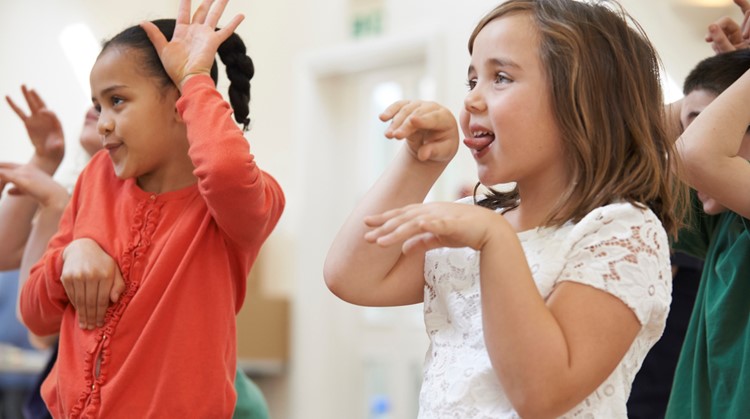 met hulpzelfstandigeen dans nabootsen